ПРОЕКТ         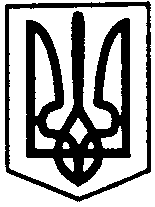 ПЕРВОЗВАНІВСЬКА СІЛЬСЬКА РАДАКІРОВОГРАДСЬКОГО РАЙОНУ КІРОВОГРАДСЬКОЇ ОБЛАСТІВОСЬМА СЕСІЯ ВОСЬМОГО  СКЛИКАННЯРІШЕННЯ«___» _______ 2018 року                                                                                № с. ПервозванівкаПро затвердження печаткидля державного реєстратораПервозванівської сільської радиВідповідно до п.п. 34 п. 1 ст. 26 Закону України «Про місцеве самоврядування в Україні», Закону України «Про державну реєтрацію речових прав на нерухоме майно та їх обтяжень», Закону України «Про державну реєстрацію юридичних осіб, фізичних осіб - підприємців та громадських формувань», Наказу Міністерства юстиції України Про врегулювання відносин, пов`язаних зі статусом державного реєстратора, Первозванівська сільська рада  –В И Р І Ш И Л А:Затвердити зразок печатки для державного реєстратора Первозванівської сільської ради згідно додатку.Контроль за виконанням даного рішення покласти на секретаря сільської ради.Сільський голова                                                                             П. МУДРАКДодатокДо рішення №___ від 25.07.2018 рокуЗРАЗОК ПЕЧАТКИ ДЕРЖАВНОГО РЕЄСТРАТОРА ПЕРВОЗВАНІВСЬКОЇ СІЛЬСЬКОЇ РАДИ КІРОВОГРАДСЬКОЇ ОЬЛАСТІ